Додаток 1 до Положення про Бюджет участі Слобожанської селищної територіальноїгромадиФОРМА ПРОЄКТУреалізація якого планується за рахунок коштів Бюджету участі Слобожанської селищної територіальної громади у _____ роціДата надходження до Координаційної ради  _________________________________________________(заповнюється головою, секретарем або одним з уповноважених членів Робочої групи) Включено до реєстру поданих проєктів за № _________________________________________  (заповнюється головою, секретарем або одним з уповноважених членів Робочої групи) ПІБ та підпис особи що реєструє: _________________________________________ (заповнюється головою, секретарем або одним з уповноважених членів)ВСІ ПУНКТИ Є ОБОВ’ЯЗКОВИМИ ДЛЯ ЗАПОВНЕННЯ!1. Назва проєкту (не більше 15 слів): ________________________________________________________________________________________________________________________________________________________________________________________________________________________________________________________________________________________________________________________________________________________________________________________________________________2. Напрямки проєкту (необхідне поставити знак «х»): 3. Місце реалізації проєкту (адреса, назва установи/закладу, кадастровий номер земельної ділянки тощо): ________________________________________________________________________________________________________________________________________________________________________________________________________________________________________________4. Мета проєкту (не більше 50 слів ) ________________________________________________________________________________________________________________________________________________________________________________________________________________________________________________________________________________________________________________________________________________________________________________________________________________________________________________________________________________________________________________________________________________________________________________5. Опис проєкту (основна мета проєкту; проблема, на вирішення якої він спрямований; запропоновані рішення; пояснення, чому саме це завдання повинно бути реалізоване і яким чином його реалізація проєкту вплине на подальше життя членів громади. Зазначається можливість користування результатами проєкту особами з особливими потребами): ________________________________________________________________________________________________________________________________________________________________________________________________________________________________________________________________________________________________________________________________________________________________________________________________________________________________________________________________________________________________________________________________________________________________________________________________________________________________________________________________________________________________________________________________________________________________________________________________________________________________________________________________________________________________________________________________________________________________________________________________________________________________________________________________________________________________________________________________________________________________6. Обґрунтування бенефіціарів проєкту (основні групи жителів, які зможуть користуватися результатами проєкту) ________________________________________________________________________________________________________________________________________________________________________________________________________________________________________________________________________________________________________________________________________________________________________________________________________________7. Інформація щодо очікуваних результатів в разі реалізації проєкту: ________________________________________________________________________________________________________________________________________________________________________________________________________________________________________________________________________________________________________________________________________________________________________________________________________________________________________________________________________________________________________________________________________________________________________________________________________________________________________________________________________________________________________________________________________________________________________________________________________________________________________________________________________________________________________________________________________________________________________________________________________________________________________________________________________________8. Бюджет (кошторис) проєкту 9. Список з підписами: для малих проєктів – не менше 30 підписів; для великих проєктів - не менше 50 підписів; для населених пунктів чисельністю менше 1 тис. осіб – не  менше 
20 підписів (крім автора проєкту), які підтримують даний проєкт, віком від 16 років, які зареєстровані на території Слобожанської селищної територіальної громади, додається. Оригінал списку необхідно надати у паперовій формі відповідальному підрозділу за адресою: смт Слобожанське, вул. В. Сухомлинського, буд. 56 Б, кім. 301.  10. Контактні дані автора проєкту, які будуть загальнодоступні, у тому числі для авторів інших проєктів, жителів громади, представників ЗМІ, з метою обміну думками, інформацією, можливих узгоджень тощо (необхідне підкреслити): a) висловлюю свою згоду на використання моєї електронної адреси ______________________ для вищезазначених цілей. Підпис особи, що дає згоду на використання своєї електронної адреси ___________________ б) не висловлюю згоди на використання моєї електронної адреси для зазначених вище цілей. Примітка: Контактні дані автора проєкту (тільки для Слобожанської селищної територіальної громади) зазначаються на зворотній сторінці бланку-заявки, яка є недоступною для громадськості. 11. Інші додатки (якщо необхідно): a) фотографії, які стосуються продукту проєкту (візуалізація до і після проєкту); б) мапа з зазначеним місцем реалізації проєкту; в) інші матеріали, суттєві для заявника проєкту (креслення, схеми тощо). СТОРІНКУ НЕОБХІДНО РОЗДРУКУВАТИ НА ОКРЕМОМУ АРКУШІ12. Автор проєкту та його контактні дані (дані необхідно вписати чітко і зрозуміло). доступ до цієї інформації матимуть лише представники виконавчого комітету Слобожанської селищної  ради:* підписуючи документ, я заявляю, що є жителем Слобожанської територіальної громади та погоджуюсь, що заповнений бланк (за виключенням пунктів 12, 14) буде опубліковано на сайті Слобожанської селищної ради в розділі «Бюджет / Бюджет участі». 13.  Інша інформація. Про «Бюджет участі» дізнався з (відмітити «х»):                       друковані засоби масової інформації      □                          телебачення                         □    сайт селищної ради 			          □		    зовнішня реклама                □соціальні мережі 		                      □    		     інші інтернет сайти            □родичі, друзі, знайомі                                □      Маю вік:                                                                                  Рід занять: 16-30   □;   31-40   □ ;                                                              студент          □; працюю     □; 41-50  □;  51-60    □;   60 і більше   □                                    безробітний   □; пенсіонер   □;   								    підприємець  □Обов’язкові додатки до форми проєкту:1. копія паспорту2. список  жителів, які підтримують проєкт3. бюджет проєкту4. фото, схеми, креслення, що демонструють очікуваний результат (продукт проєкту)Згода на обробку персональних даних:Відповідно до вимог Закону України “Про захист персональних даних” від 01.06.2010                       № 2297-VI я, ______________________________________________________________,
висловлюю свою згоду на обробку моїх персональних даних, вказаних у цьому бланку проєкту представниками виконавчих органів Слобожанської селищної ради та членами Координаційної ради з впровадження Бюджету участі._________________								    _____________        дата										підписЯ погоджуюсь, що:заповнена форма проєкту (за виключенням моїх персональних даних) буде опубліковано на сайті Слобожанської селищної ради в розділі «Бюджет / Бюджет участі»;можливе уточнення проєкту, якщо в ході перевірки відповідальними виконавцями будуть виявлені порушення Положення, або його реалізація суперечить законодавству України чи сума для реалізації перевищить максимальний обсяг коштів, визначених  на його реалізацію._________________			___________				  _____________        дата				підпис автора				        ПІБ автора	Додаток до Форми проєкту 14. Список жителів Слобожанської селищної територіальної громади, які підтримують проєкт, що може буде реалізовуватися за рахунок коштів Бюджету участі у _____________ році(крім авторів проєкту)Назва проєкту ________________________________________________________________________________________________________________________________________________________________________________________________________________________________________________Ставлячи підпис в даному списку, висловлюю свою згоду на обробку моїх персональних даних в базі персональних даних представниками виконавчого комітету Слобожанської селищної ради та членами Координаційної ради з впровадження Бюджету участі, відповідно до вимог Закону України “Про захист персональних даних” від 01.06.2010 № 2297-VI. Забороняю надавати інформацію третім особами без моєї згоди. * - для малих проєктів – не менше 30 підписів (крім автора проєкту), які підтримують даний проєкт, віком від 16 років, які зареєстровані на території Слобожанської селищної територіальної громади; - для великих проєктів – не менше 50 підписів (крім автора проєкту), які підтримують даний проєкт, віком від 16 років, які зареєстровані на території Слобожанської селищної територіальної громади; - для населених пунктів з чисельністю менше 1 тис. осіб – не менше 20 підписів (крім автора проєкту), які підтримують даний проєкт, віком від 16 років, які зареєстровані на території Слобожанської селищної територіальної громади. Оригінал списку необхідно додати у паперовій формі відповідальному підрозділу за адресою: смт Слобожанське, вул. В. Сухомлинського, буд. 56 Б, кім. 301.     Інфраструктура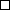    Освіта    Культура, молодь і спорт   Соціальний захист та охорона здоров’я    ІТ, безпека та громадський порядок№ п/пНайменування товарів, робіт (послуг)Ціна за одиницю, грн.Одиниць, шт.Вартість, грн.Прізвище, ім’я, по батьковіКонтактні даніДата та             підпис*1.адреса реєстрація___________________________________________________________ поштова адреса: індекс, назва населеного пункту Слобожанської ТГ ______________, вул. ______________, буд. ___, кв. ______.-----------------------e-mail: (дата)моб.тел.: -----------------------серія  № паспорту (підпис)№ п/п*Прізвище, ім’я, по батьковіАдреса проживанняКонтактний номер мобільноготелефонуПідпис1.2.3.4.5.6.7.8.9.10.11.12.1314.15.16.17.18.19.20.21.22.23.24.25.26.27.28.29.30.31.32.33.34.35.36.37.38.39.40.41.42.43.44.45.46.47.48.49.50.